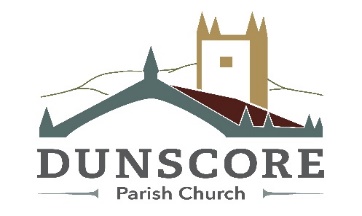 Dunscore Church Family NoticesRegistered Scottish Charity SC016060, Congregation Number 080454SUNDAY 15th November 2020Minister REV MARK SMITHManse: 01387 820475  Mobile: 0776 215 2755Email: Mark.Smith@churchofscotland.org.ukYouTube & Facebook: Rev Mark SmithTODAY at 10.30am – “Messy Church – Wet & Windy- ** A more ambitious craft for messy church for today –  you will need an empty jam jar, an empty plastic bottle with lid, leaves, glue, water, oil and food colouring! **
Message from our Minister.Thanks to all who helped make our Remembrance events so meaningful.  It was good to share them with you all and re-commit ourselves to seeking peace in the world.We are just putting the finishing touches to plans for Advent and Christmas services and events.  Watch for the full list next week!  Watch out for opportunities to play your part in the celebrations!If you know any good Christmas poems or music, let me know – they may well help enrich our worship over December.  I may well phone you to get help with readings too!Use your imagination – the normal stuff simply cannot happen.  The challenge of CoVID will stretch us but should change our understanding of what matters over the Festive Season.The Connect Group are studying the Old Testament with an Advent theme.  Why not join them to deepen your insight into what God has done for you?God Bless & elbow bumps,MarkPRAYER OF THE WEEK –	Lord God, as the seasons of the year roll round we face winter,a time of dark, cold and wet weather. We pray for those who struggle at this time of year.Those on their own, isolated and lonely, those physically affected by the weather,those mentally affected by the darkness, those with painful memories amplified by the season.    Give us Your heart for our neighboursthat we may share Your light, comfort and healing with them.Through Jesus, our Saviour and Friend, Amen.PRAYER THEME – The elderly and lonely, as the cold and damp set in.Next Sunday:10.30am – Morning Worship via Zoom3pm – ‘live’ Prayer & Reflection – Dunscore ChurchPRAYER & REFLECTION … 3pm on 2nd & 4th Sundays of the month.Quiet time in church (with face-masks, social distancing, no singing) for half an hour.A chance to simply meet with God in a place of Prayer and Worship.TOGETHER AT HOME …      7pm Sunday & ThursdayJoin in prayer, thought and reflection. Use the weekly prayer and theme from CFNs.Light a candle. Look at pictures of friends/family/congregation. Listen to restful music.As we pray in the name of Jesus the Holy Spirit will unite us across the distancing.A Meditation for November - https://youtu.be/ih8KvvPgpo4The Post Office has returned to the Glenriddell Hall and is now open at the following times: Monday       11.00 – 12.30Wednesday 12.30 – 1.30Friday          11.45 – 1.45Only one customer at a time and face coverings need to be worn.Connect Discussion Group – 7.30pm Thursday 19th Nov.  The Discussion group is continuing with a study of the Old Testament and an Advent course to take us up to Christmas. If you would like to join in please contact Tim Harmer- timharmer95@gmail.com Wednesday 2nd December.  6pm.  Special Carol Service.The Hands Up Foundation is holding a live-stream Carol Concert in aid of Syria’s displaced people.  This is a young UK-based charity started by Rose Lukas, who grew up in Milton, and three friends.  It has grown and It does wonderful work which you can read all about here https://handsupfoundation.org/#what   If you would like to support the charity and attend the concert from the comfort of your own home you can find out how here:  https://events.handsupfoundation.org/singing-for-syrians/singing-for-syrians-carol-concert-2020/ Eco Snippets -  Make a gift list. One of the ways to save money during the holidays is to ensure you get the best deals on gifts for family and friends. I always start with a gift list. Make your list and include ideas of what you think each person would like or ask them. Then remember that not every gift needs to be something new and expensive. Handmade gifts made by children are some of the most cherished. An antique bought at a charity shop could mean more than a brand new item.Wee November story.A motorcycle mechanic was removing a cylinder head from the motor of a BMW M3 when he spotted a well-known cardiologist in his workshop.The cardiologist was there waiting for the service manager to come and look at his car when the mechanic shouted across the garage:“Hey Doc, want to take a look at this?”The cardiologist, a bit surprised, walked over to the mechanic working on the motorcycle.The mechanic straightened up, wiped his hands on a rag and asked the Doc:“Look at this engine. I opened its heart, took the valves out, repaired and replaced anything damaged and then put everything back in and, when I finished, it worked just like new. So how is it I make £24,000 a year and you make £100,000 when you and I basically do the same job?”The cardiologist leaned over and whispered to the mechanic:“Try doing it with the engine running”!Notes for inclusion in November’s CFNs to John Drabble by Friday midday please at jpdrabble@btopenworld.com or Tel. 820480.